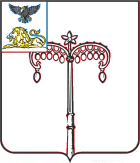 КРАСНОГВАРДЕЙСКИЙ РАЙОНЗЕМСКОЕ СОБРАНИЕ ПАЛАТОВСКОГО СЕЛЬСКОГО ПОСЕЛЕНИЯ МУНИЦИПАЛЬНОГО РАЙОНА «КРАСНОГВАРДЕЙСКИЙ РАЙОН» БЕЛГОРОДСКОЙ ОБЛАСТИ ЧЕТВЕРТОГО СОЗЫВАПятидесятое заседаниеРЕШЕНИЕПалатово03 марта 2023года                                                                                               №5 В соответствии  с пунктом 4 ст. 34 Устава Палатовского сельского поселения муниципального района «Красногвардейский район» Белгородской области земское собрание Палатовского сельского поселенияр е ш и л о: Внести в решение земского собрания Палатовского сельского поселения от 28 декабря 2022года № 5 «О бюджете Палатовского сельского поселения на 2023 год и плановый период 2024-2025 годов» следующие изменения и дополнения:1.1.Пункт 1 изложить в следующей редакции:1.Утвердить бюджет Палатовского сельского поселения (далее – бюджет поселения) на 2023 год по доходам в сумме 4872,0 тыс. рублей и расходам в сумме 5263,0 тыс. рублей, с превышением расходов  над доходами (дефицит) в сумме 391,0 тыс.рублей. 2. Приложение № 1 изложить в следующей редакции:Источники внутреннего финансирования дефицита (профицита)бюджета  на 2023 год и плановый период 2024 и 2025 годытыс. рублей                                                                                                                                                                        3. Приложение № 2  изложить в следующей редакции:Доходы бюджета на 2023год плановый период 2024 - 2025 годовПалатовского сельского поселения                                                                                                          тыс. рублей тыс. рублей5. Приложение № 4  изложить в следующей редакции:тыс. рублей6.  Дополнить новым приложением № 6, изложив в следующей редакции:Направление остатков денежных средств бюджета Палатовского   сельского поселения сложившихся на  01 января 2023годаГлава Палатовского сельского поселения                                                                                А.В.ЧеркасоваО внесении изменений и дополнений в решение земскогособрания  Палатовского сельского  поселения  от 28 декабря 2022года №5 «О бюджете Палатовского сельского поселения  на 2023 год и плановый период 2024-2025 годы»Приложение № 1УТВЕРЖДЕНрешением  Земского собрания Палатовского сельского поселенияот 28 декабря 2022 года № 5№  п/пНаименованиеКод2023 год2024 год2025 год123441.Муниципальные ценные бумаги Палатовского сельского поселения, номинальная стоимость которых указана в валюте Российской Федерации01 01 00 00 00 0000 000---Размещение муниципальных ценных бумаг Палатовского сельского поселения, номинальная стоимость которых указана в валюте Российской Федерации01 01 00 00 05 0000 710---Погашение муниципальных ценных бумаг Палатовского сельского поселения, номинальная стоимость которых указана в валюте Российской Федерации01 01 00 00 05 0000 810---2.Кредиты, полученные поселением от кредитных организаций01 02 00 00 00 0000 000---Получение кредита от кредитных организаций бюджетом Палатовского сельского поселения01 02 00 00 05 0000 710---Погашение кредита от кредитных организаций бюджетом Палатовского сельского поселения01 02 00 00 05 0000 810---3.Бюджетные кредиты от других бюджетов бюджетной системы Российской Федерации01 03 00 00 00 0000 000---Получение кредитов от других бюджетов бюджетной системы Российской Федерации01 03 00 00 05 0000 710---Погашение  кредитов от других бюджетов бюджетной системы Российской Федерации01 03 00 00 05 0000 810---4.Изменение остатков средств на счетах по учету средств бюджета поселения01 05 00 00 00 0000 000391,0--Увеличение остатков средств бюджета01 05 00 00 00 0000 500-4872-4976,7-5157,9Увеличение остатков средств бюджета01 05 02 00 00 0000 500-4872-4976,7-5157,9Увеличение остатков средств бюджета01 05 02 01 00 0000 510-4872-4976,7-5157,9Увеличение остатков средств бюджета01 05 02 01 05 0000 510-4872-4976,7-5157,9Уменьшение остатков средств бюджета01 05 00 00 00 0000 60052634976,75157,9Уменьшение остатков средств бюджета01 05 02 00 00 0000 60052634976,75157,9Уменьшение остатков средств бюджета01 05 02 01 00 0000 61052634976,75157,9Уменьшение остатков средств бюджета01 05 02 01 05 0000 61052634976,75157,95.Иные источники внутреннего финансирования дефицитов  бюджетов01 06 00 00 00 0000 000--Исполнение муниципальных гарантий Палатовского сельского поселения в валюте Российской Федерации в случае, если исполнение гарантом муниципальных гарантий ведет к возникновению права регрессного требования гаранта к принципиалу либо обусловлено уступкой гаранту прав требования бенефициара к принципалу01 06 04 01 05 0000 810---Возврат бюджетных кредитов, предоставленных юридическим лицам из бюджета Красногвардейского  района в валюте Российской Федерации01 06 05 01 05 0000 640---Итого средств, направленных на покрытие дефицита (профицита)391,0--Приложение № 2УТВЕРЖДЕНрешением  Земского собрания Палатовского сельского поселенияот 28 декабря 2022 года №5Код бюджетной классификацииНаименование доходов2023 г.Плановый периодПлановый периодКод бюджетной классификацииНаименование доходов2023 г.2024 г.2025 г.123451 00 00000 00 0000 000Собственные доходы1122,01154,01193,01 01 02000 01 0000 110Налог на доходы физических лиц178,0181,0189,01 05 03 000 01 0000 110Единый сельскохозяйственный налог4,04,05,01 06 01000 00 0000 110Налог на имущество физических лиц63,066,068,01 06 06000 00 0000 110Земельный налог864,0890,0917,01 08 04000 01 0000 110Государственная пошлина5,05,06,01 11 05025 10 0000 120Доходы от использования имущества, находящегося в государственной и муниципальной собственности 6,06,06,01 16 02020 02 0000 140Штрафы, санкции, возмещение ущерба 2,02,02,0   2 00 00000 00 0000 000Безвозмездные поступления3750,03822,73964,92 02 16001 10 0000 150Дотации бюджетам сельских поселений на выравнивание бюджетной обеспеченности3499,7356637062 02 35118 10 0000 150Субвенции на осуществление полномочий по первичному воинскому учету на территориях, где отсутствуют военные комиссариаты 113,3119,7122,92 02 40014 10 0000 150Межбюджетные трансферты, передаваемые бюджетам сельских поселений из бюджетов муниципальных районов на осуществление части полномочий по решению вопросов местного значения в соответствии с заключенными соглашениями124,0124,0124,02 02 30024 10 0000 150Субвенции бюджетам сельских поселений на выполнение передаваемых полномочий субъектов Российской Федерации131312ВСЕГО ДОХОДОВ4872,04976,75157,94. Приложение № 3  изложить в следующей редакции:Приложение № 3УТВЕРЖДЕНрешением  Земского собрания Палатовского сельского поселенияот 28 декабря 2022 года №5Распределение бюджетных ассигнований по разделам и подразделам, целевым статьям и видам расходов классификации расходов бюджета Палатовского сельского поселения на 2023год плановый  период 2024 - 2025 годовРаспределение бюджетных ассигнований по разделам и подразделам, целевым статьям и видам расходов классификации расходов бюджета Палатовского сельского поселения на 2023год плановый  период 2024 - 2025 годовРаспределение бюджетных ассигнований по разделам и подразделам, целевым статьям и видам расходов классификации расходов бюджета Палатовского сельского поселения на 2023год плановый  период 2024 - 2025 годовНаименование показателяКБККБККБККБК2023г2024г2025гНаименование показателяРазделПодразделКЦСРКВР2023г2024г2025г12345678ОБЩЕГОСУДАРСТВЕННЫЕ ВОПРОСЫ01308731103165Функционирование Правительства РФ, высших исполнительных органов государственной власти  субъектов  РФ, местных администраций   0104307530983153Обеспечение функций  органов власти   сельского поселения  в  рамках  непрограммных  расходов010499 9 00 90019204219871938Расходы на выплаты персоналу в целях обеспечения выполнения функций государственными органами, казёнными учреждениями, органами управления государственными внебюджетными фондами 010499 9 00 90019100147415911739Закупка товаров, работ и услуг для государственных нужд010499 9 00 90019200546374177Иные бюджетные ассигнования 010499 9 00 90019800222222Расходы на выплаты персоналу в целях обеспечения выполнения функций государственными органами, казёнными учреждениями, органами управления государственными внебюджетными фондами 010499 9 00 00410100103311111215Резервные фонды011112,012,012,0Резервный фонд в рамках  непрограммных  расходов011199 9 00 2055012,012,012,0Иные бюджетные ассигнования 011199 9 00 2055080012,012,012,0НАЦИОНАЛЬНАЯ ОБОРОНА02113,3119,7122,9Мобилизационная и вневойсковая подготовка0203113,3119,7122,9Осуществление  первичного воинского учета на  территориях, где отсутствуют  воинские комиссариаты в  рамках непрограммных  расходов  020399 9 00 51180113,3119,7122,9Расходы на выплаты персоналу в целях обеспечения выполнения функций государственными органами, казёнными учреждениями, органами управления государственными внебюджетными фондами 020399 9 00 51180100100,7105,8110,1Закупка товаров, работ и услуг для государственных нужд020399 9 00 5118020012,613,912,8НАЦИОНАЛЬНАЯ БЕЗОПАСНОСТЬ И ПРАВООХРАНИТЕЛЬНАЯ ДЕЯТЕЛЬНОСТЬ037,07,07,0Другие вопросы в области национальной безопасности и правоохранительной деятельности03147,07,07,0Подпрограмма «Обеспечение безопасности жизнедеятельности населения на территории Палатовского сельского поселения» муниципальной программы «Социально-экономическое развитие Палатовского сельского поселения муниципального района «Красногвардейский район» Белгородской области»    031401 1 00 000007,07,07,0Основное мероприятие «Повышение уровня обеспечения безопасности жизнедеятельности населения».031401 1 01 000004,04,04,0Закупка  товаров , расход и услуг для государственных  нужд  031401 1 01 299902004,04,04,0Основное мероприятие «Повышение уровня обеспечения безопасности жизнедеятельности населения».031401 1 02000003,03,03,0Закупка  товаров , расход и услуг для государственных  нужд  031401 1 02 299902003,03,03,0НАЦИОНАЛЬНАЯ ЭКОНОМИКА04137137136Сельское хозяйство и рыболовство0405131312Подпрограмма «Отлов и содержание бездомных животных на территории Палатовского сельского поселения» муниципальной программы «Социально-экономическое развитие Палатовского сельского поселения муниципального района «Красногвардейский район» Белгородской области»  040501 3 00 00000131312Основное мероприятие «Отлов и содержание бездомных животных».040501 3 01 00000131312Отлов и содержание бездомных животных040501 3 01 73880131312Закупка  товаров , работ и услуг для государственных  нужд  040501 3 01 73880200131312ДОРОЖНОЕ ХОЗЯЙСТВО0409124,0124,0124,0Подпрограмма  «Совершенствование и развитие дорожной сети на территории Палатовского сельского поселения» муниципальной программы «Социально-экономическое развитие Палатовского сельского поселения муниципального района «Красногвардейский район» Белгородской области»    040901 7 00 00000124,0124,0124,0Основное мероприятие «Текущее содержание существующей улично-дорожной сети сельского поселения».040901 7 01 00000124,0124,0124,0Содержание и ремонт автомобильных дорог общего пользования местного значения040901 7 01 20570124,0124,0124,0Закупка товаров, работ и услуг для государственных нужд040901 7 01 20570200124,0124,0124,0ЖИЛИЩНО-КОММУНАЛЬНОЕ  ХОЗЯЙСТВО 05918,7475464Благоустройство0503918,7475464Подпрограмма «Благоустройство территории Палатовского сельского поселения» муниципальной программы «Социально-экономическое развитие Палатовского сельского поселения муниципального района «Красногвардейский район» Белгородской области»    050301 3 00 00000918,7475464Основное мероприятие «Благоустройство территории  сельского поселения » 050301 3 01 00000918,7475464Реализация мероприятий  по благоустройству  территорий050301 3 01 65030918,7475464Закупка товаров, работ и услуг для государственных нужд050301 3 01 65030200903,7460449Закупка товаров, работ и услуг для государственных нужд050301 3 01 65030800151515КУЛЬТУРА И КИНЕМАТОГРАФИЯ 08100010401081Культура0801100010401081Средства, передаваемые для  компенсации  расходов,  возникших  в результате  решений, принятых органами  власти другого уровня в рамках непрограммных  расходов080199 9 00 20560100010401081Иные межбюджетные трансферты080199 9 00 20560540100010401081ВСЕГО РАСХОДОВ5263,04888,74975,9Приложение № 4УТВЕРЖДЕНрешением  Земского собрания Палатовского сельского поселенияот 28 декабря 2022 года №5Расходование бюджетных ассигнований по целевым статьям (муниципальной программы Палатовского сельского поселения и непрограммным направлениям деятельности), групп видов расходов, разделам, подразделам классификации расходов бюджета на 2023год и плановый  период 2024 – 2025 годовРасходование бюджетных ассигнований по целевым статьям (муниципальной программы Палатовского сельского поселения и непрограммным направлениям деятельности), групп видов расходов, разделам, подразделам классификации расходов бюджета на 2023год и плановый  период 2024 – 2025 годовРасходование бюджетных ассигнований по целевым статьям (муниципальной программы Палатовского сельского поселения и непрограммным направлениям деятельности), групп видов расходов, разделам, подразделам классификации расходов бюджета на 2023год и плановый  период 2024 – 2025 годовРасходование бюджетных ассигнований по целевым статьям (муниципальной программы Палатовского сельского поселения и непрограммным направлениям деятельности), групп видов расходов, разделам, подразделам классификации расходов бюджета на 2023год и плановый  период 2024 – 2025 годовРасходование бюджетных ассигнований по целевым статьям (муниципальной программы Палатовского сельского поселения и непрограммным направлениям деятельности), групп видов расходов, разделам, подразделам классификации расходов бюджета на 2023год и плановый  период 2024 – 2025 годовРасходование бюджетных ассигнований по целевым статьям (муниципальной программы Палатовского сельского поселения и непрограммным направлениям деятельности), групп видов расходов, разделам, подразделам классификации расходов бюджета на 2023год и плановый  период 2024 – 2025 годовРасходование бюджетных ассигнований по целевым статьям (муниципальной программы Палатовского сельского поселения и непрограммным направлениям деятельности), групп видов расходов, разделам, подразделам классификации расходов бюджета на 2023год и плановый  период 2024 – 2025 годовРасходование бюджетных ассигнований по целевым статьям (муниципальной программы Палатовского сельского поселения и непрограммным направлениям деятельности), групп видов расходов, разделам, подразделам классификации расходов бюджета на 2023год и плановый  период 2024 – 2025 годовРасходование бюджетных ассигнований по целевым статьям (муниципальной программы Палатовского сельского поселения и непрограммным направлениям деятельности), групп видов расходов, разделам, подразделам классификации расходов бюджета на 2023год и плановый  период 2024 – 2025 годовНаименованиеКЦСРКВРРазделПодраздел2023 годПлановый периодПлановый периодНаименованиеКЦСРКВРРазделПодраздел2023 год2024год2025 год12345678Муниципальная программа «Социально-экономическое развитие Палатовского сельского поселения муниципального района «Красногвардейский район» Белгородской области»01 0 00 000001062,7619607Подпрограмма «Обеспечения безопасности жизнедеятельности населения на территории Палатовского сельского поселения» муниципальной программы «Социально-экономическое развитие Палатовского сельского поселения муниципального района «Красногвардейский район» Белгородской области»      01 1 00 000007,07,07,0Основное мероприятие  «Повышение уровня обеспечения безопасности и жизнедеятельности населения»01 1 01 000007,07,07,0Мероприятия по профилактике наркотических средств01 1 01 2999020003144,04,04,0Основное мероприятие  «Повышение уровня обеспечения безопасности и жизнедеятельности населения»01 1 02 000003,03,03,0Мероприятия по минимизации терроризма01 1 02 2999020003143,03,03,0Подпрограмма «Благоустройство территории Палатовского сельского поселения» 01 3 00 00000931,7488,0476,0Основное мероприятие «Благоустройство территории сельского поселения»01 3 01 00000931,7488,0476,0Реализация мероприятий  по благоустройству  территорий01 3 01 650300503918,7475,0464,0Реализация мероприятий  по благоустройству  территорий01 3 01 650302000503903,7460,0449,0Реализация мероприятий  по благоустройству  территорий01 3 01 65030800050315,015,015,0Осуществление полномочий по организации мероприятий при осуществлении деятельности по обращению с животными без владельцев01 3 01 73880040513,013,012,0Закупка товаров, расход и услуг для государственных нужд01 3 01 73880200040513,013,012,0Подпрограмма  «Совершенствование и развитие дорожной сети на территории Палатовского сельского поселения»  муниципальной программы «Социально-экономическое развитие Палатовского сельского поселения муниципального района «Красногвардейский район» Белгородской области»01 7 00 00000124,0124,0124,0Основное мероприятие «Текущее содержание существующей улично-дорожной сети сельского поселения».01 70 20570124,0124,0124,0Содержание и ремонт автомобильных дорог общего пользования местного значения01 7 01 205702000409124,0124,0124,0Непрограммная   часть99 9 00 000004200,34269,74368,9Непрограммное  направление  деятельности  «Развитие функций  органов  власти  Палатовского сельского поселения»99 9 00  000004200,34269,74368,9Обеспечение функций органов  власти сельского поселения  в  рамках  непрограммных  расходов       99 9 00 900191000104147415911739Обеспечение функций органов  власти сельского поселения в рамках  непрограммных  расходов            99 9 00 900192000104546374177Обеспечение функций  органов  власти   сельского поселения  в  рамках  непрограммных  расходов       99 9 00 900198000104222222Расходы на  выплаты  по  оплате  труда должностного  лица сельского поселения в рамках  непрограммных  расходов       99 9 00 004101000104103311111215Резервный фонд в рамках  непрограммных  расходов     99 9 00 20550800011112,012,012,0Осуществление  первичного воинского учета  на  территориях,  где  отсутствуют  воинские  комиссариаты  в  рамках  непрограммных  расходов       99 9 00 511801000203100,7105,8110,1Осуществление  первичного воинского учета  на  территориях,  где  отсутствуют  воинские  комиссариаты  в  рамках  непрограммных  расходов       99 9 00 51180200020312,613,912,8Средства передаваемые для  компенсации  расходов,  возникших в результате  решений, принятых  органами  власти  другого уровня  в рамках непрограммных  расходов   99 9 00 205605400801100010401081ИТОГО5263,04888,74975,9Приложение № 6УТВЕРЖДЕНО:решением  земского собранияПалатовского сельского поселения03 марта2023г №5РазделПодразделНаправление расходованияСумма, тысяч рублей12340166,00104увеличение стоимости прочих расходных материалов и предметов снабжения,содеожание имущества66,005325,00503Оплата труда по договорам гражданско-правового характера235,00503Прочие работы и услуги в рамках благоустройства территорий90,0итого391,0